  Согласованно с зам. зав по  УВРПотураевой О.А.«28» августа  2018гМуниципальное автономное дошкольное учреждение«Центр развития ребенка  «Детский сад «Зодчий» г. ПермьПедагогический проект«Дорожная грамота»Автор проекта: 	Кузьмичева С.А.         Фирсова И.Н.Пермь, 2018Актуальность проекта: Наступила золотая осень. Дети снова пошли в детский сад. Многие родители с детьми вечером в будние дни старается погулять по городу, а в выходные отправляются в другие города, посёлки, сёла или просто остаются в нашем городе. Именно в это время года люди становятся рассеянными от резких перемен погоды и теряют свою бдительность. Учитывая, этот фактор мы решили, напомнить детям и родителям о правилах дорожного движения, и создали данный проект и попробовали его реализовать.Цель проекта: Формирование знаний о правилах безопасного дорожного движения в качестве пешехода и пассажира транспортного средства.Задачи:Сформировать элементарные представления детей о правилах безопасного дорожного движения.Уточнить и обогатить знания детей о видах транспорта и его назначении (автобус, троллейбус, маршрутное такси, поезд, самолёт, теплоход);Учить различать проезжую часть и места перехода «Зебра».Закреплять знания о светофоре и его назначении, о цветах.Побуждать детей к продуктивной деятельности.Тип проекта: групповой, краткосрочный.    Вид проекта: Практико-ориентированные (ориентированный на социальные интересы)Участники проекта: дети средней группы, педагоги, родители.Проблема: Многие дети, особенно мальчишки, играя, часто нарушают правила движения. Что часто создаёт конфликтные ситуации. Учитывая эту обстановку мы решили создать и реализовать этот проект..Ожидаемый результат: Дети в самостоятельной деятельности будут использовать правила безопасности, как пешеходы, пассажиры и водители. Соблюдать правила дорожного движения и знакомить с ними своих маленьких друзей и знакомых. Проявят творческий  интерес   к  данной теме через художественно-эстетическую деятельность: рисование, лепку, аппликацию, создание макетов.Место проведения: МАДОУ « ЦРР - детский сад «Зодчий» г. Пермь, Пермский край.Сроки проведения: с 31 августа по 4 сентября 2018г.Материалы и оборудование: Картинки, иллюстрации, тематические альбомы , атрибуты для сюжетной игры, Книги, настольные и дидактические игры по данной темеПлан реализации проекта:Подготовительный этап:Подбор методической литературы по теме.Подбор художественной литературы по теме.Подбор дидактического материала, наглядных пособий (альбомы для рассматривания, картины, настольные игры).Составление плана работы по проекту.Деятельный этап:Мотивация: В группу пришёл больной Незнайка с перевязанной рукой и ногой на костылях и громко плакал, даже кричал от боли. Дети его расспрашивали о том что с ним случилось. Он им рассказал и попросил их выучить с ним правила дорожного движения. Дети согласились. Мы спросили у детей, где мы будем искать правильную информацию о правилах дорожного движения. Дети рассказали свои предположения, из них мы составили план нашего поиска информации. Потом мы всё рассказали родителям. Совместно с родителями мы подкорректировали план мероприятий для детей.Понедельник.Беседа по вопросам, «Какие бывают машины? Какие виды машин вы знаете? А какие правила дорожного движения?»Игра «Кто быстрее составит автомобиль»;3.Чтение стихотворения В. Кожевникова «Переход»;Обведение трафаретов разных машин, раскрашивание силуэтов;Наблюдение за машинами. Цель обратить внимание детей на то, что есть разные виды машин.6.Рисование «Мчатся машины по дороге»Физическая культура «На чём можно ездить»Беседа по вопросам «Кто водит машины? Кто управляет самолётом? Поездом»Упражнение координация движения с речью «Шофёр»Загадывание загадок о разных видах транспорта, рассматривание иллюстраций транспортаДидактическая игра «Кто больше вспомнит»12.Составление разных машин из паззл;Сюжетная игра с конструктором «Построй свой гараж»;Вторник.Беседа на тему «Чем отличается автобус от троллейбуса? Какие правила пассажиров вы знаетеРисование на манке или песке  «Машина поехала»Игра «Опиши вид транспорта»Подвижная игра «Цветные автомобили»:Познание «Посчитай машины»;Игра в лото «Дорожные знаки»Чтение стихотворения С. Маршака «Дядя Стёпа»Игра «Кого покатаем на машине»9.Аппликация «Автобус»Игра «Угадай картинку»Игры с транспортными игрушкамиБеседа «Кто возит людей по городу». Повторение правил для пассажиров;Сюжетная игра «Транспорт»Среда.Беседа по вопросам «Что такое пешеходный переход и светофор? И зачем он нужен?»;Подвижная игра «Воробушки и автомобиль»;Дидактическая игра «Светофор»;«Выставка машин» выкладывание машин из мозаики по образцу;Беседа по вопросам, «На каком виде транспорта вы любите передвигаться? И почему? Какие правила нужно соблюдать?»Игра «Гаражи»Игра с мозаикой, пазлами «Сложи свой любимый вид транспорта»Игра «Назови составные части транспортаКоммуникация:  тема «Улица полна неожиданностей»Подвижная игра «Жадный кот»Дидактическая игра «Научим Незнайку правильно передвигаться по улицам города»Игры с песком и игрушками «Дороги для машин»13.Игра «Сложи из геометрических фигур машину, самолёт, поезд.Четверг.Беседа по вопросам»Надо ли быть послушным ? Почему? Можно ли играть на проезжей дороге? Какими надо быть, чтобы не попадать в неприятные ситуации?Подвижная игра «Стоп, Иди»3.Образовательная ситуация «Правила дорожного движения»Подвижная игра «Догони машину»Игра на развитие мелкой моторики «Переход» (выкладывание из палочек перехода, соблюдая одинаково расстояние между ними)Коллективная аппликация  «Машины едут по дороге»Дидактическая игра «Игрушки едут на машинах, машины едут по дороге»Упражнении нанизывание бусин «Светофорчик»Сюжетная игра «Пешеходы»Развлечение «Путешествие по станциям дорожных знаков».Завершающий этап:Результат: Дети в своих самостоятельных играх соблюдают правила безопасности, как пешеходы, пассажиры и водители. Во время прогулок по городу соблюдают правила дорожного движения и знакомят с ними своих маленьких родственников.Всего участвовало в проекте 26 человек: из них по итогам проекта в своих играх соблюдают правила безопасности 18 человек(69,2%), 8 человек частично используют правила безопасности(30,8%)Продукты проекта:Выставки работ детей по аппликации «Автобус», по рисованию «Мой дом и моя улица»Коллективная аппликация  «Машины едут по дороге».	Обыгрывание ситуации по ПДД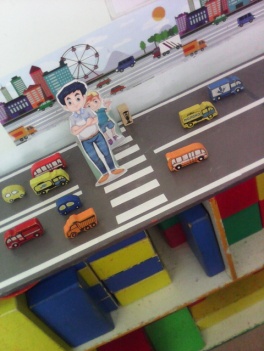 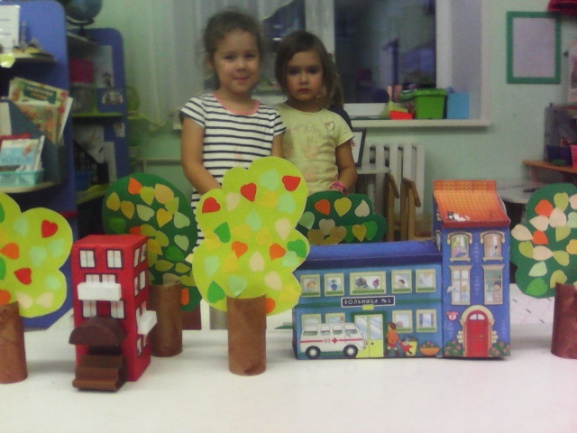 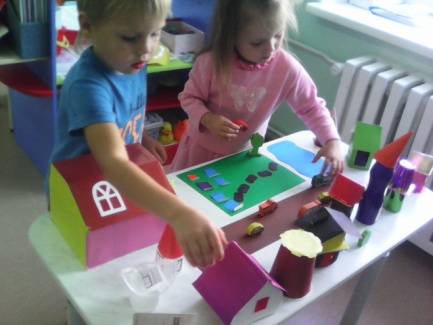 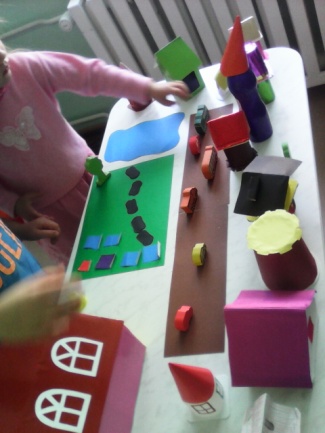 	Разрезные картинки	« Сложи свой любимый вид транспорта»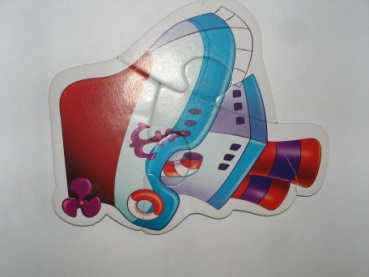 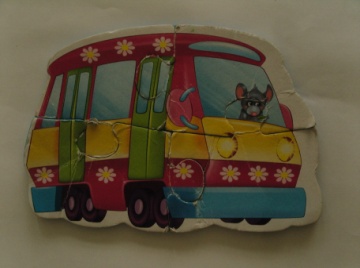 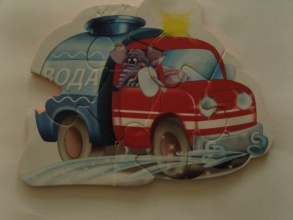 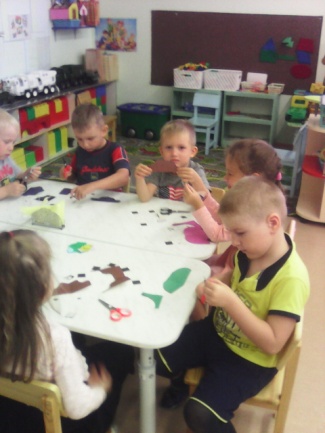 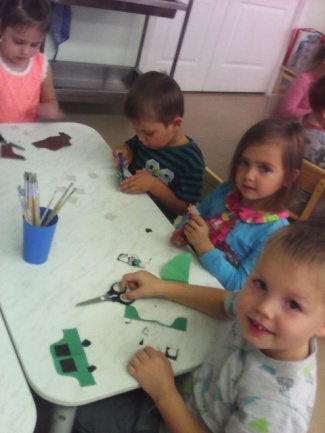 	               аппликация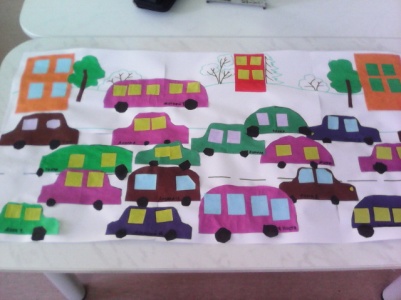 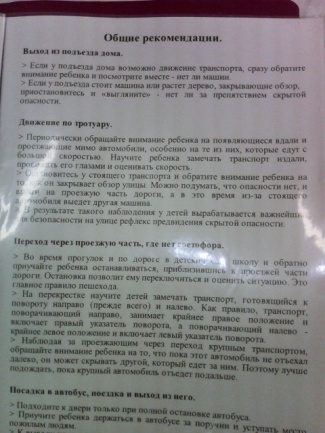 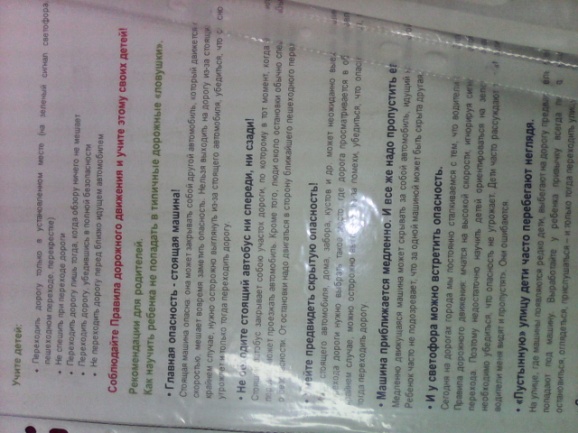                                                          Консультации для родителейЛото « Спец. транспорт»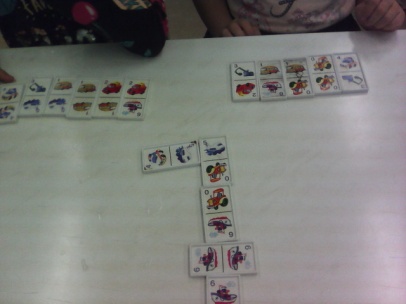 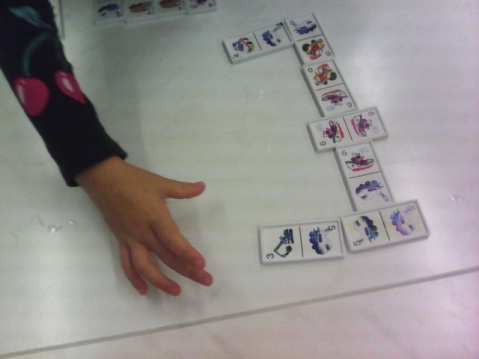 Беседы по ПДД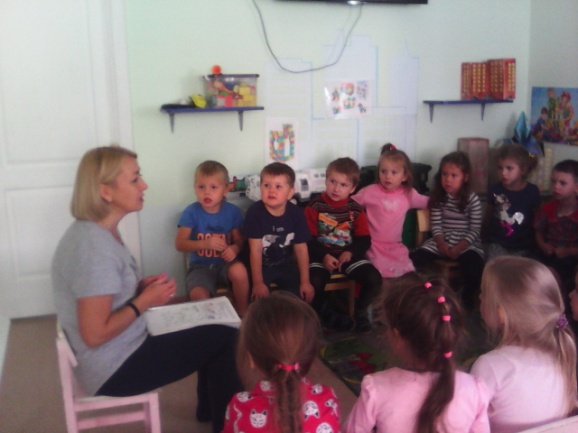 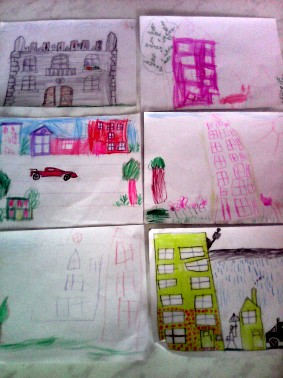 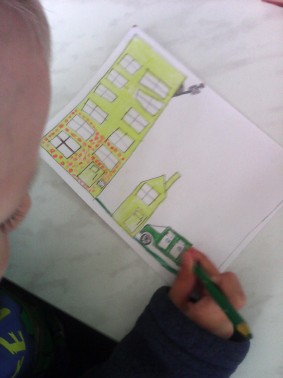 Рисование « Мой дом моя улица»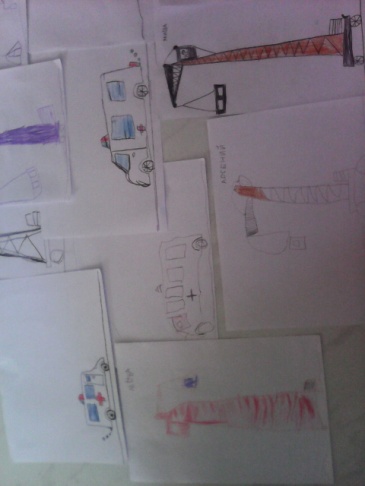 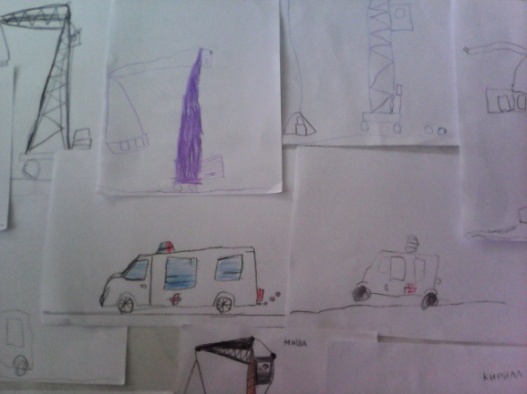 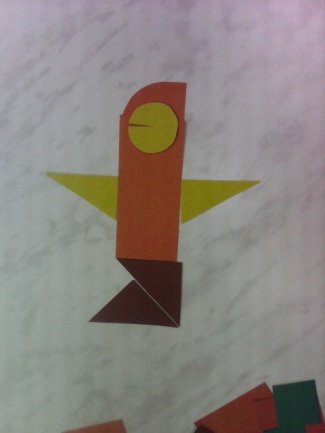 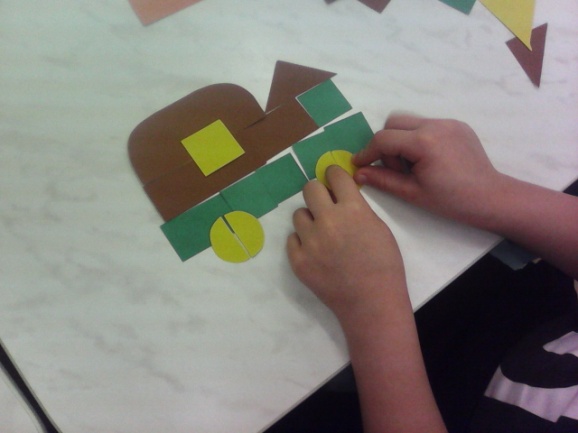 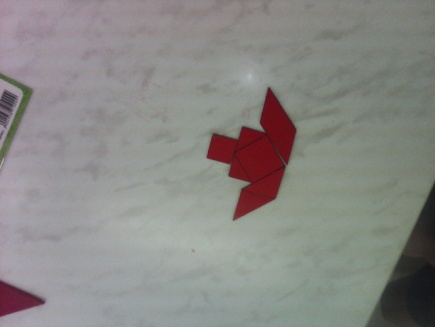 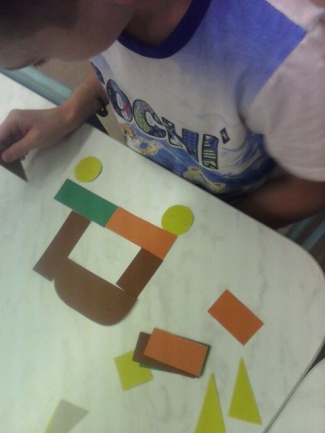 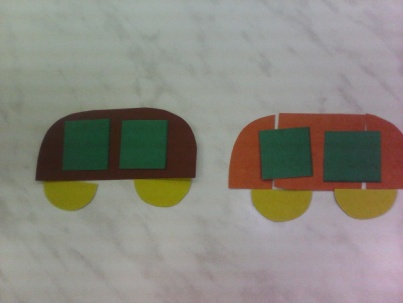 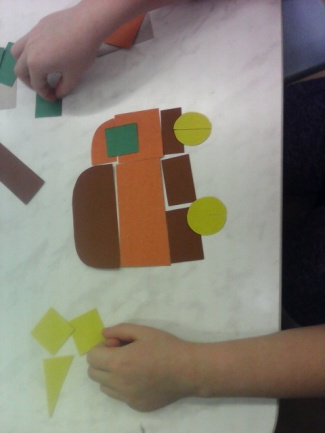 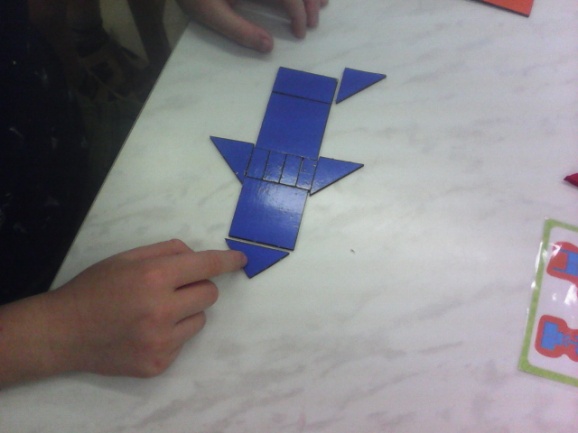 Конструирование транспорта из геометрических фигур